                                                ПАМЯТКА ДЛЯ РОДИТЕЛЕЙ «Помогите детям запомнить правила пожарной безопасности»Пожарная безопасность дома (в квартире)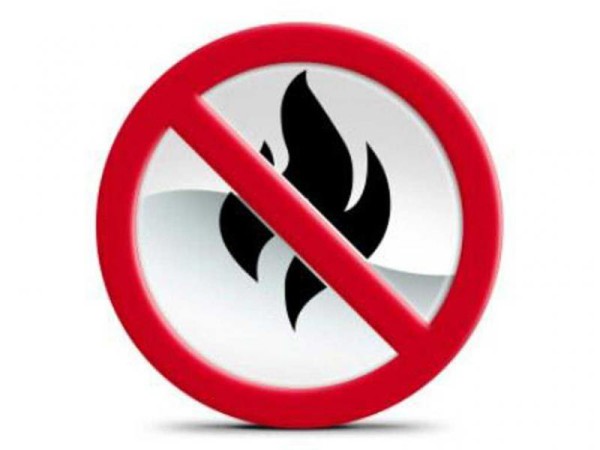 Выучите и запишите на листке бумаги ваш адрес и телефон. Положите этот листок рядом с телефонным аппаратом.Не играйте дома со спичками и зажигалками. Это может стать причиной пожара.Уходя из дома или комнаты, не забывайте выключить электроприборы, особенно утюги, обогреватели, телевизор, светильники и т.д.Не суши бельё над плитой. Оно может загореться.В деревне или на даче без взрослых не подходи к печке и не открывай печную дверь. От выпавшего уголька может загореться дом.Ни в коем случае не зажигай фейерверки, свечи или бенгальские огни без взрослых.Газовая плитаЕсли вы почувствовали запах газа, не включайте свет и электроприборы, не зажигайте спички, а сразу же сообщите об этом  взрослым. Срочно проветри комнату.При запахе газа звоните в газовую службу от соседей. Телефон газовой службы 04.Не играй в кухне, особенно при включенной газовой плите.Уходя из дома, проверьте, закрыты ли газовые  конфорки.Никогда не висите на газовых трубах.ЭлектроприборыНе пользуйтесь неисправными  электроприборами.Не дотрагивайтесь до электроприборов мокрыми руками.Не пользуйтесь электроприборами в ванной.Не накрывайте лампы и светильники тканью или бумагой.Не оставляйте включенными утюг и др. электроприборы.Домашние вещиНе играйте со спичками, зажигалками, свечами, бенгальскими огнями, петардами.Не играйте с аэрозольными баллончиками.Пожарная безопасность в деревнеВ деревне или на даче без взрослых не подходи к печи и не открывай печную дверцу. Оттуда могут выскочить уголёк или искра и стать причиной пожара.Никогда не прикасайся голыми руками к металлическим частям печки. Ты можешь получить серьёзные ожоги.Не трогай без разрешения взрослых печную заслонку.Пожарная безопасность в лесуПожар - самая большая опасность в лесу, поэтому не разводи костёр без взрослых.Никогда не балуйся со спичками и не разжигай костёр в сухую и жаркую погоду. Достаточно одной спички или искры от фейерверка, чтобы лес загорелся.Не выжигай траву под деревьями, на прогалинах,на полях и лугах.Не оставляй на полянах бутылки или осколки стекла.Если вы оказались в лесу во время лесного пожара, определите направление ветра и направление распространения огня. Выходите из леса в сторону, откуда дует ветер.Выйдя из леса, обязательно сообщи о пожаре взрослым.При пожаре в квартиреВызовите пожарную охрану по телефону 01.Немедленно покиньте помещение, закройте за собой дверь.Двигайтесь к выходу ползком или пригнувшись.Накройте голову плотной мокрой тканью.Дышите через мокрый носовой платок.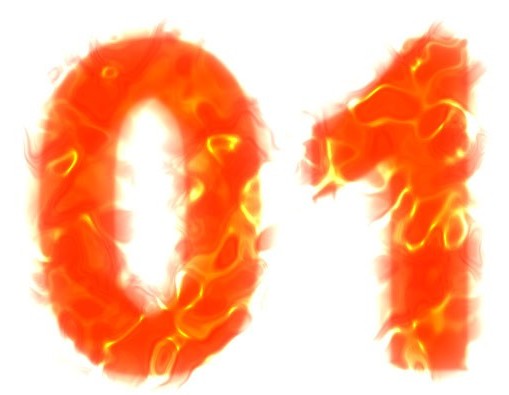 Сообщите о пожаре соседям, завитее на помощь.Не пользуйтесь лифтом.